Shepherd of the Hills Lutheran Church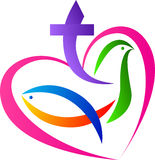 SUNDAY SCHOOL REGISTRATION 2016-2017Sunday School begins September 11, 2016OUR THEME FOR THIS YEAR Is “Be Fishers of Men!”“Come follow me,” Jesus said, “and I will make you fishers of men.” Matthew 9:14Please fill out a registration form and place it in the Sunday School mailbox.(PLEASE GIVE FIRST AND LAST NAMES OF PARENTS AND STUDENTS!)Father’s Name:_____________________________ Home address:____________________________________________City/Zip: ________________________________ Phone: _________________ Email: _____________________________Mother’s Name:_____________________________ Home address:___________________________________________City/Zip: ________________________________ Phone: _________________ Email: _____________________________Primary and/or Emergency Contact _________________________ Phone: _______________ Email: __________________________++++++++++++++++++++++++++++++++++++++++++++++++++++++++++++++++++++++++++++++++++++++++++Children must be 3 years old by Sept. 1st and “potty trained” to be eligible for the three-year-old class. Please register your children 3s-grade 4 for the same grades that they attend at regular day school.Remember that a new form needs to be filled out every year so that we can update our files.Sunday School classes meet from 9:15am-10:30am. Three-year-olds meet in B104, 4k in B103, K in A108b, Grade 1 in A108a, Grade 2 in A107, and Grades 3-4 in the Fellowship Hall.  Check in and pick up your child in these rooms.++++++++++++++++++++++++++++++++++++++++++++++++++++++++++++++++++++++++++++++++++++++++++We are always looking for willing volunteers to help share the love of Jesus with our children. If you are interested in becoming part of our team for Sunday School, please write your name and how you would like to help below. (Large Group Leader, Small Group Leader – Shepherd, Puppeteer, Small Group Helper, Registration and Photographer, Subs for Large and Small Group)Name:______________________________________ Volunteer Preference:___________________________+++++++++++++++++++++++++++++++++++++++++++++++++++++++++++++++++++++++++++++++++++++++++NOTICE REGARDING PHOTOGRAPHS & POSSIBLE TRIPS TO JENNERJOHN PARK:Periodically throughout the year, photographs of our students will be taken as they engage in Sunday School instruction. We would like to use the photos on bulletin boards, in the SHLC newsletter, and on our church, website and/or Facebook page as a way of informing our members about Sunday School happenings. No names will be printed with the pictures. CONSENT: Yes, I do hereby give my permission for SHLC to use photographs of my child(ren). 	YES/NO	      Yes, I do hereby give my permission for my child to go to JennerJohn Park. 	         	YES/NOSignature of Parent or Guardian: ___________________________________________ Date: _______________________++++++++++++++++++++++++++++++++++++++++++++++++++++++++++++++++++++++++++++++++++++++++++++++++++GRADES 1-4:  _____ Check here if you would like to help as an actor in large group. Name _______________________Child(ren)’s Names             Age on 9/1/16BirthdateBaptizedYes/NoMember of SHLC Yes/NoSchool Grade on 9/1/16Allergies or special concerns